Sample Assessment Tasks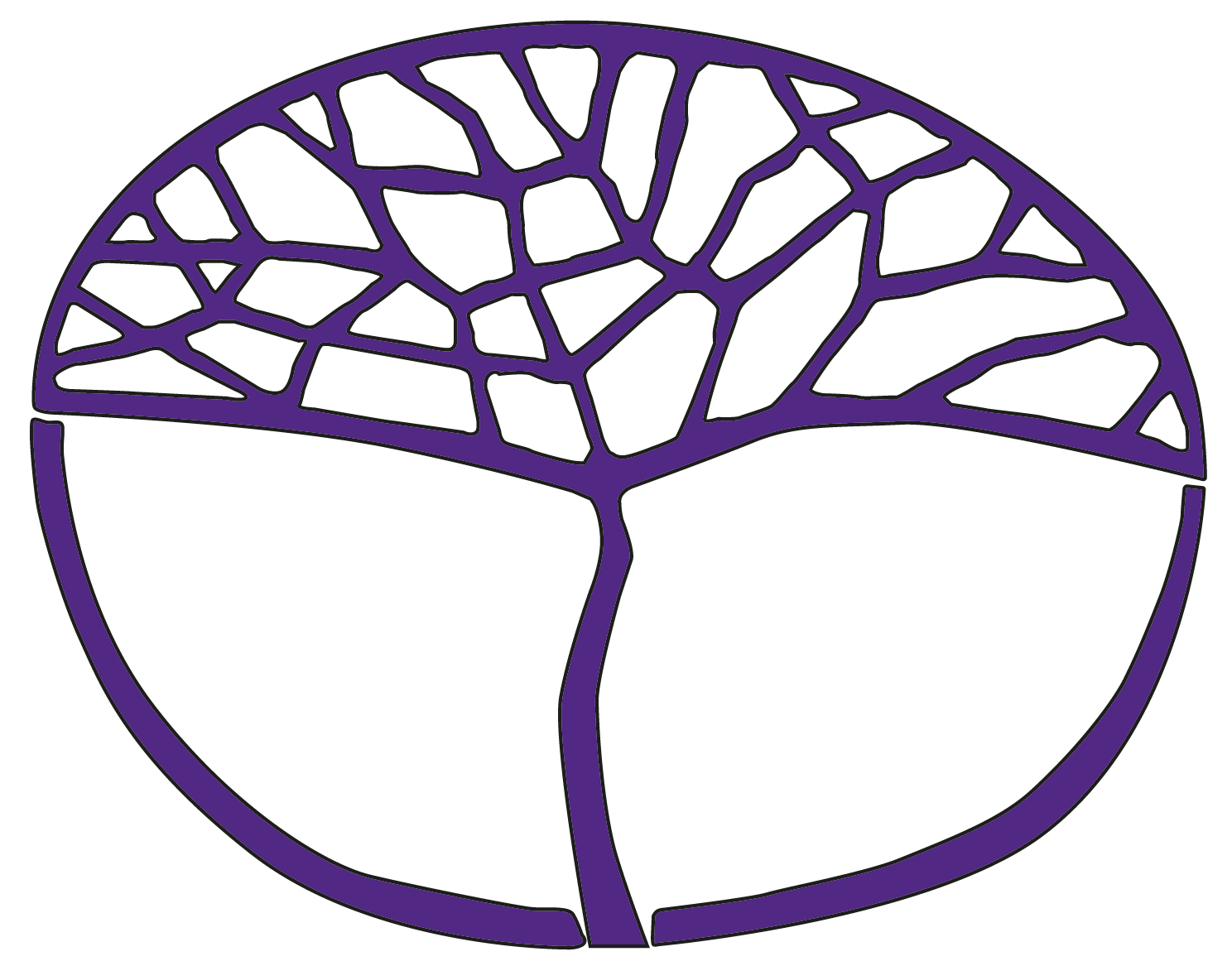 DramaGeneral Year 11Copyright© School Curriculum and Standards Authority, 2014This document – apart from any third party copyright material contained in it – may be freely copied, or communicated on an intranet, for non-commercial purposes in educational institutions, provided that the School Curriculum and Standards Authority is acknowledged as the copyright owner, and that the Authority’s moral rights are not infringed.Copying or communication for any other purpose can be done only within the terms of the Copyright Act 1968 or with prior written permission of the School Curriculum and Standards Authority. Copying or communication of any third party copyright material can be done only within the terms of the Copyright Act 1968 or with permission of the copyright owners.Any content in this document that has been derived from the Australian Curriculum may be used under the terms of the Creative Commons Attribution-NonCommercial 3.0 Australia licenceDisclaimerAny resources such as texts, websites and so on that may be referred to in this document are provided as examples of resources that teachers can use to support their learning programs. Their inclusion does not imply that they are mandatory or that they are the only resources relevant to the course.Sample assessment taskDrama – General Year 11Task 3 — Unit 1Assessment type: Performance/ productionConditionsPeriod allowed for completion of the task: two weeksYour presentation will be oral with audio and video digital support to emphasise your ideas. That presentation will be controlled by a fellow student and on a ‘bring your own device’ (BYOD).Task weighting5% of the school mark for this pair of units__________________________________________________________________________________Oral performance									(36 marks)For this task, you are to investigate and analyse the impact of comedy and tragedy on the elements of drama. That is, how a drama based on comedy or tragedy changes the shaping and application of the elements of drama in performance. Your oral presentation should creatively include both specific patterns in the application of the elements of drama, and examples from relevant plays to illustrate your ideas.Your oral presentation will also be supported and reinforced by audio and video digital support. The visuals can include text, images and/or videos. There must be clear evidence of relevance and design in your work. A fellow student will operate your visual aids using a BYOD.Marks will be awarded for:your voice and movement workthe structure of your presentationthe quality of the examples you select to support your key ideaslevel of insight through research of the impact of comedy and tragedy on the elements of dramathe quality of your visual support materials. Your fellow student’s execution of the slides will not be assessed, but your professionalism will – that is, how you handle any moments where things do not go according to plan. Marking key for sample assessment task 3 — Unit 1Voice techniques for an oral presentation.Movement techniques for an oral presentation.Structure and evidence of insight.Use of specific examples to illustrate ideas.Visual support materials.Sample assessment taskDrama – General Year 11Task 6 — Unit 2Assessment type: ResponseConditionsTime for the task: 50 minutesPeriod allowed for completion of the task: one weekYou will be completing your responses in the form and spaces provided in the scaffolded booklet.Task weighting15% of the school mark for this pair of units__________________________________________________________________________________Review of Task 5									(28 marks)For this task you will discuss, in written form, the following aspects of our ‘Haroun and the Sea of Stories’ public performance:the use of the elements of dramathe shaping of spaces of performancethe support role played by design and technologyself and group management skills and processes, and their impact on the event’s success.The forms of writing you will use include short answer form, extended answer form (construction of clear paragraphs), structured overviews and annotated illustrations.To prepare for this response, write down specific examples of your work and the work of others for each of the dot points above. For the task, you are permitted to bring in one page of typed notes to support your responses.Marking key for sample assessment task 6 — Unit 2In short answer form, discuss how four examples of your use of the elements of drama helped make meaning for our audience in our production of ‘Haroun and the Sea of Stories’.	In paragraph form, explain how effectively another group used two elements of drama to create mood and atmosphere in our production of ‘Haroun and the Sea of Stories’.	Using a graphic organiser, explain how we used two forms of design and technology to reinforce key ideas in one scene for our production of ‘Haroun and the Sea of Stories’.	Using short answer form in the table below, explain how you have used three self or group management skills to make the process of developing our drama event professional and effective.	DescriptionMarksStudent uses voice with audibility, clarity, expression, breath control and effective pacing throughout the presentation.7–8Student uses voice with audibility, clarity, expression, breath control and appropriate pacing for most of the presentation.5–6Student uses voice with audibility, clarity, expression and breath control for the presentation.3–4Student uses voice with some audibility, clarity, expression and breath control.1–2Total/8DescriptionMarksStudent uses body and movement with audience awareness, including effective connections, variety, energy, poise and creativity throughout the presentation.7–8Student uses body and movement with audience awareness, variety, some energy and creativity for most of the presentation.5–6Student uses body and movement with audience awareness, variety and some energy for the presentation.3–4Student uses body and movement with some audience awareness and variety.1–2Total/8DescriptionMarksOral presentation is effectively structured, with clear links between both drama forms and the elements of drama.7–8Oral presentation is structured, with links between both drama forms and the elements of drama.5–6Oral presentation is sequenced, with some links between both drama forms and the elements of drama.3–4Oral presentation discusses both drama forms and the elements of drama.1–2Total/8DescriptionMarksStudent frequently uses specific and valid examples from comic and tragic plays to effectively illustrate their links between drama forms and the elements of drama.4Student often uses specific examples from comic and tragic plays to illustrate their links between drama forms and the elements of drama.3Student uses examples from comic and tragic plays to support their links between drama forms and the elements of drama. 2Student mentions comic or tragic plays to identify a link between drama forms and the elements of drama1Total/4DescriptionMarksVisual support materials demonstrate a range of relevant source materials and a wide variety of helpful techniques particular to audio and visual digital technology. Student is professional throughout the presentation.7–8Visual support materials demonstrate a range of mostly relevant source materials and a variety of helpful techniques particular to audio and visual digital technology. Student is professional throughout the presentation.5–6Visual support materials demonstrate a range of source materials and a variety of techniques particular to audio and visual digital technology. Student is mostly professional throughout the presentation.3–4Visual support materials demonstrate source materials and techniques particular to audio and visual digital technology. Student is usually professional throughout the presentation.1–2Total/8Extended response for Task 6Extended response for Task 6In short answer form, discuss how four (4) examples of your use of the elements of drama helped make meaning for our audience in our production of ‘Haroun and the Sea of Stories’.In short answer form, discuss how four (4) examples of your use of the elements of drama helped make meaning for our audience in our production of ‘Haroun and the Sea of Stories’.In paragraph form, explain how effectively another group used two (2) elements of drama to create mood and atmosphere in our production of ‘Haroun and the Sea of Stories’.In paragraph form, explain how effectively another group used two (2) elements of drama to create mood and atmosphere in our production of ‘Haroun and the Sea of Stories’.Using a graphic organiser, explain how we used two (2) forms of design and technology to reinforce key ideas in one (1) scene for our production of ‘Haroun and the Sea of Stories’.Using a graphic organiser, explain how we used two (2) forms of design and technology to reinforce key ideas in one (1) scene for our production of ‘Haroun and the Sea of Stories’.Using short answer form in the table below, explain how you have used three (3) self or group management skills to make the process of developing our drama event professional and effective.Using short answer form in the table below, explain how you have used three (3) self or group management skills to make the process of developing our drama event professional and effective.DescriptionMarksSuccinct discussion of four examples of their use of the elements of drama to help make meaning for an audience, using short answer form.4Clear discussion of four examples of their use of the elements of drama to help make meaning for an audience, using short answer form.3Discussion of four examples of their use of the elements of drama to help make meaning for an audience, using short answer form.2Brief discussion of three or four examples of the elements of drama and the drama performance event.1Total/4DescriptionMarksWrites well-structured paragraphs which effectively explain how another group used two elements of drama to create mood and atmosphere in their production.7–8Writes structured paragraphs which explain with some effect how another group used two elements of drama to create mood and atmosphere in their production.5–6Writes paragraphs which explain how another group used two elements of drama to create mood and atmosphere in their production.3–4Writes in an extended way how another group performed and created mood and atmosphere in their production.1–2Total/8DescriptionMarksEffectively uses the conventions of a graphic organiser to explain how two forms of design and technology reinforce key ideas in one scene of their production.7–8Uses to some effect the conventions of a graphic organiser to explain how two forms of design and technology support key ideas in one scene of their production.5–6Uses a graphic organiser to explain how two forms of design and technology support key ideas in one scene of their production.3–4Uses diagram form to explain design and technology and making meaning in their production.1–2Total/8DescriptionMarksSuccinctly discusses three self or group management skills to make the process of developing our drama event professional and effective, using short answer form.7–8Clearly discusses three self or group management skills to make the process of developing our drama event professional and effective, using short answer form.5–6Discusses three self or group management skills to make the process of developing our drama event professional and effective, using short answer form.3–4Briefly discusses two or three self or group management skills to make the process of developing our drama event professional and effective.1–2Total/8